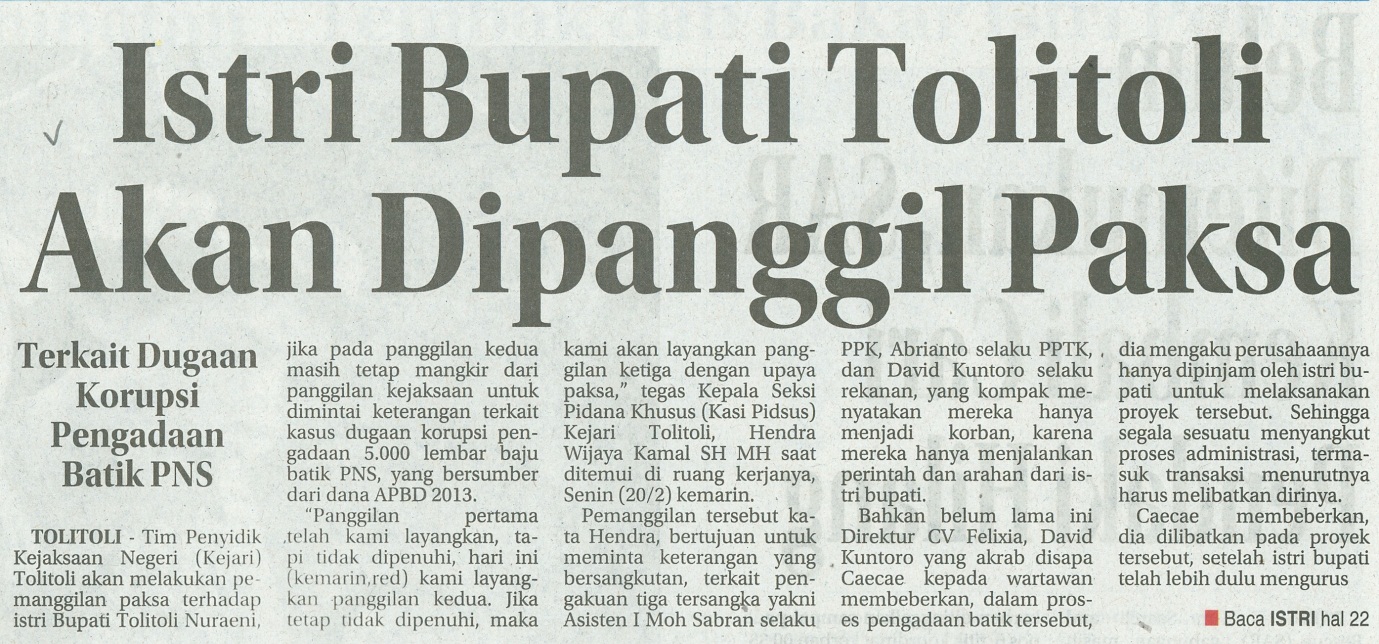 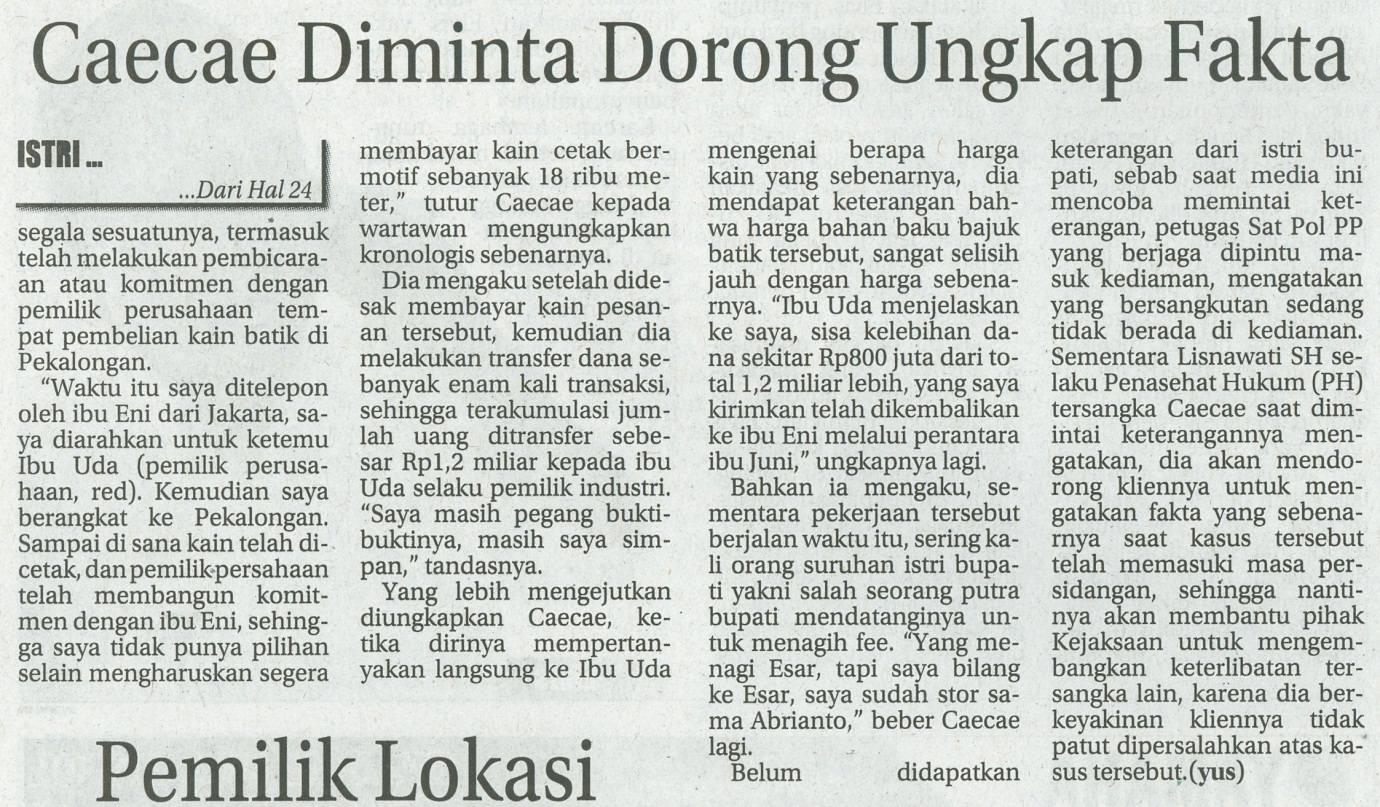 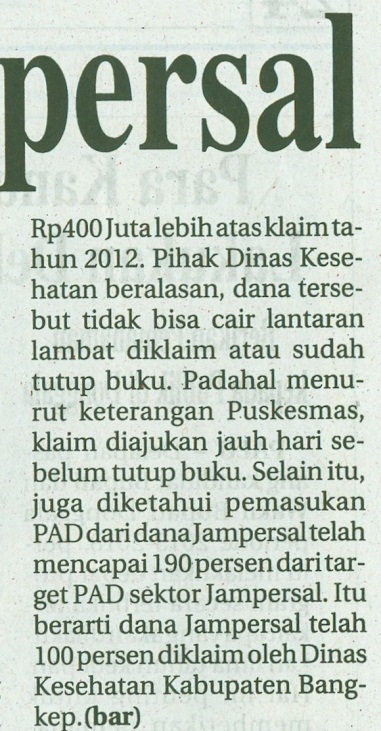 Harian    	:Radar SultengKasubaudSulteng IHari, tanggal:Selasa, 11 Februari 2014KasubaudSulteng IKeterangan:Halaman 24  Kolom 03-08; Hal. 22 Kol. 20-23KasubaudSulteng IEntitas:Kabupaten TolitoliKasubaudSulteng I